Smlouvač. …./VŠ/…..o poskytnutí a užití finančních prostředků k zajištění řešení grantového projektu v rámci Grantové soutěže IGA/A uzavřená mezi smluvními stranami:Vysokou školou ekonomickou v Praze (dále jen VŠE)sídlo: nám. W. Churchilla 4
130 67 Praha 3IČ: 613 84 399zastoupenou rektorkou: prof. Ing. Hanou Machkovou, CSc.ahlavním řešitelem (Ph.D. studentem): (jméno, příjmení, tituly) ……………………………….…. rodné číslo: ……………………………bytem:……………………………………………………………………………..…………fakulta, na které je Ph.D. student zapsán do studia:…………………………..……..…..(dále jen řešitel)interní číslo zakázky  …………………Čl. 1Předmět smlouvyVýše uvedené strany uzavírají na základě výsledku Grantové soutěže IGA/A (dále jen „GS – IGA/A“), tj. soutěže na podporu projektů realizovaných na základě projektu IGA/A, CZ.02.2.69/0.0/0.0/19_073/0016936 a výzvy operačního programu Výzkum, vývoj a vzdělávání (OP VVV)  02_19_073 ZVYŠOVÁNÍ KVALITY INTERNÍCH GRANTOVÝCH SCHÉMAT NA VŠ tuto smlouvu o poskytnutí prostředků na podporu řešení grantového projektu. Předmětem této smlouvy je stanovení práv a povinností VŠE a řešitele při řešení níže specifikovaného grantového projektu včetně hospodaření s finančními prostředky.Specifikace projektu:Název projektu: ………………………………Číslo projektu v InSIS: ………………..…Začátek řešení projektu:……………………. Doba trvání projektu: ………………………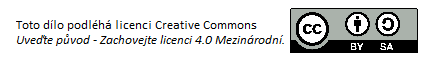 Výše přidělených prostředků na 1. rok řešení Kč …………………… (slovy……………………………………………korun českých)Výše přidělených prostředků na 2. rok řešení (pouze v případě dvouletých projektů):        Kč ……………………(slovy………………..………………………...…korun českých)Závazný rozpis těchto prostředků je uveden v příloze č. 1, která je nedílnou součástí této smlouvy. Případné změny v přidělené výši finančních prostředků pro 2. rok řešení budou upraveny dodatkem k této smlouvě.Obě strany se zavazují při plnění této smlouvy řídit se platnými předpisy, pravidly a nařízeními VŠE a GS – IGA/A jakožto i obecnými právními předpisy.Čl. 2Práva a povinnosti řešiteleŘešitel se při řešení projektu zavazuje dodržovat veškeré předpisy, opatření a pokyny s tím související a grantové prostředky čerpat řádně, hospodárně a v souladu s účely a cíli stanovenými v projektu a s obecně závaznými právními předpisy, předpisy VŠE, předpisy Fakulty………………………………….. a s Pravidly GS – IGA/A, která jsou uvedena v příloze č. 2 této smlouvy.Čl. 3Sankce za nesplnění povinností uložených řešiteliV případě, že řešitel poruší povinnosti, vyplývající z ustanovení čl. 2 této smlouvy, Grantová komise (dále jen „GK“) může na návrh předsedy GK rozhodnout o předčasném ukončení projektu. Rozhodnutí je nutné přijmout bez zbytečného odkladu. V případě, že řešitel poruší méně závažným způsobem své povinnosti vyplývající z této smlouvy, bude mu po předchozím písemném upozornění ze strany GK pozastaveno čerpání finančních prostředků do doby, než dojde ze strany řešitele k odstranění nedostatků ve stanovené lhůtě. Neodstraní-li řešitel ve stanovené lhůtě nedostatky v plnění povinností vyplývajících z této smlouvy, postupuje se podle čl. 3, bod 1. Rozhodnutí o ukončení financování a zastavení projektu sdělí GK řešiteli písemně se zdůvodněním. Čl. 4Závěrečná ustanoveníTuto smlouvu je možné měnit pouze písemnými dodatky potvrzenými smluvními stranami. Nedílnou součástí této smlouvy jsou přílohy v ní označené nebo citované.Tato smlouva je vyhotovena ve dvou stejnopisech, z nichž jeden je určen pro řešitele a jeden pro VŠE.Tato smlouva nabývá platnosti a účinnosti dnem jejího podpisu všemi smluvními stranami.Při změně řešitele projektu tato smlouva zaniká. Řešitel svým podpisem potvrzuje, že téma projektu není a nebude identické s tématem jeho disertační práce ani s tématem disertační práce dalších členů řešitelského týmu. Pomocí výstupů projektu GS – IGA/A pouze plní dílčí povinnosti svého individuálního studijního plánu (publikační činnost, aktivní účast na konferenci atd.). Příloha:          	1. Závazný rozpis přidělených finančních prostředků2. Pravidla GS – IGA/AV Praze dne……….....…..					V Praze dne ………...........……..……………………......….					        ………………………….      řešitel					                                           rektorka VŠE 